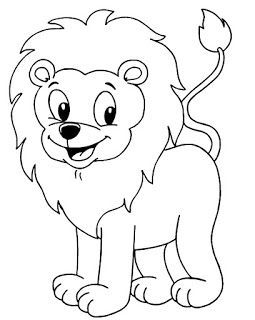 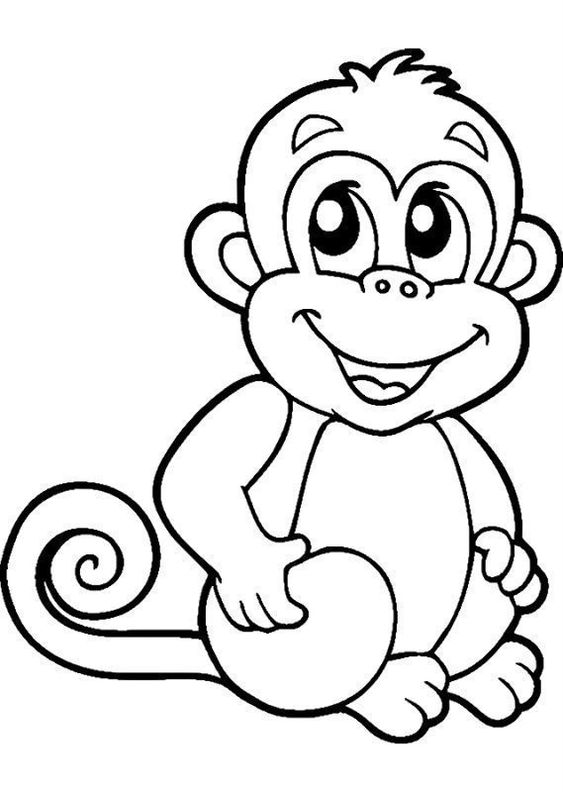 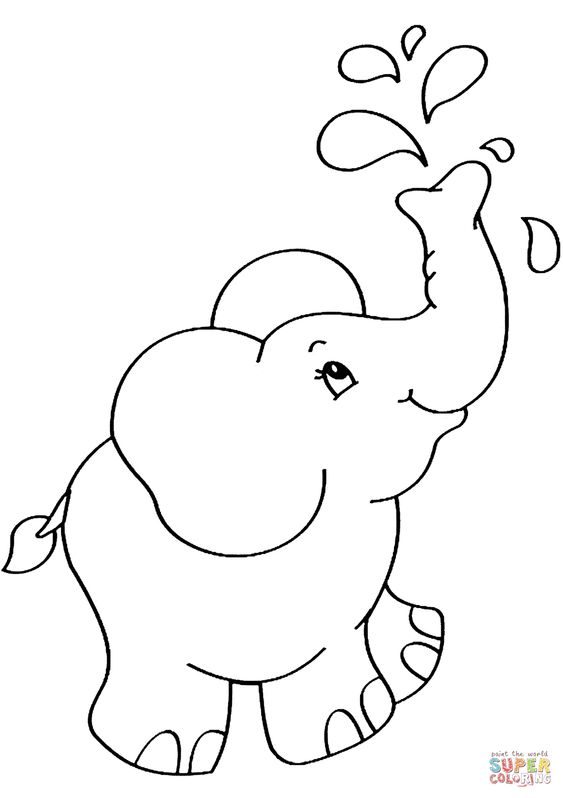 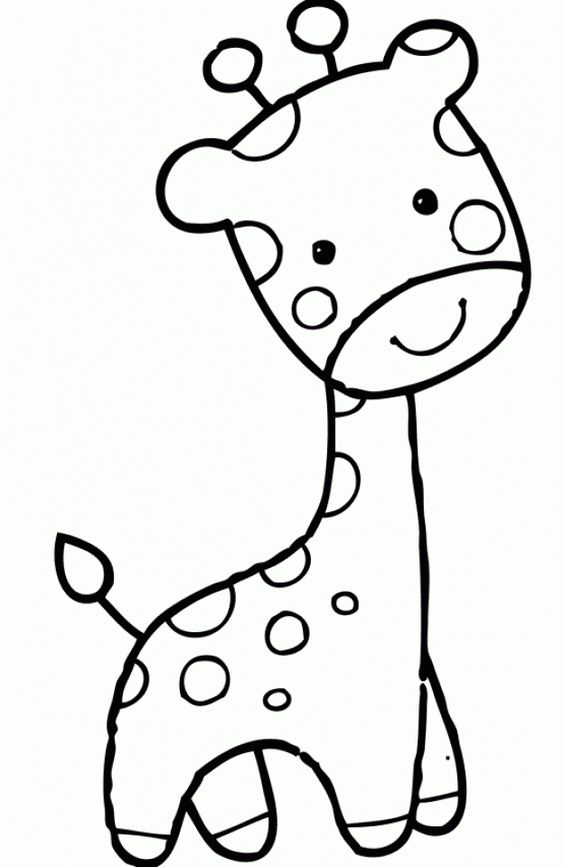 Podpisy – dzieci wycinają i przyklejają pod właściwym obrazkiemGIRAFFEMONKEYELEPHANTLION